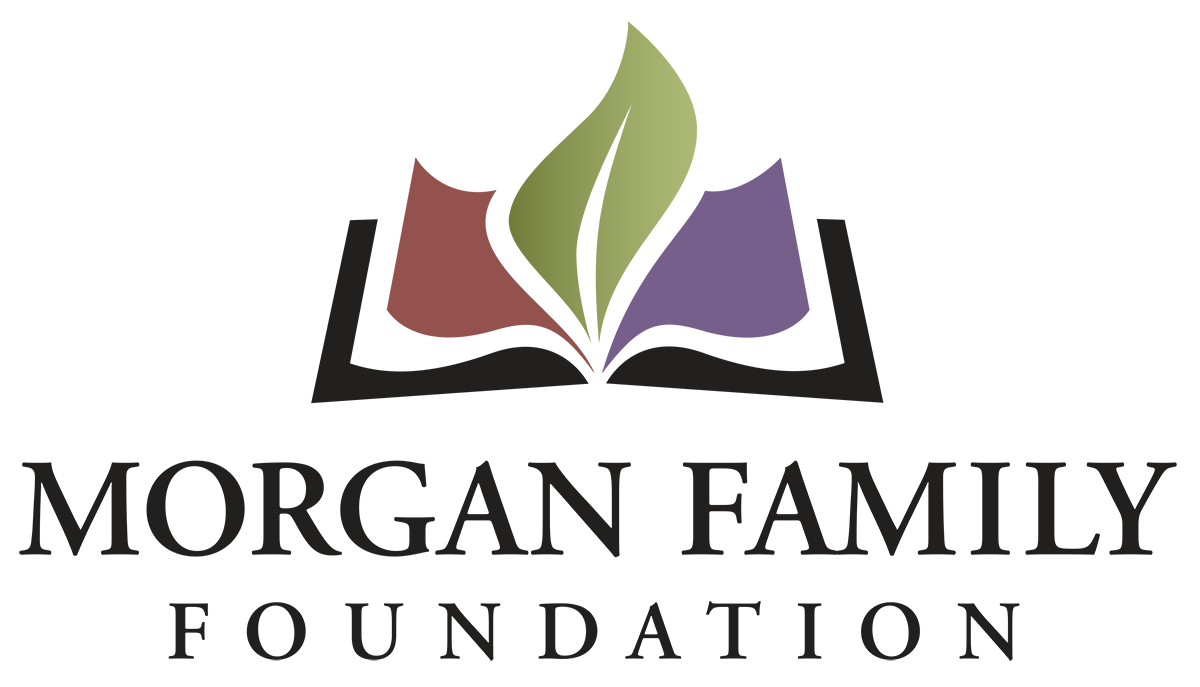 Grant Application: Global Warming in Minnesota – Required Information for 2022This document is provided for reference only.  Please do not attempt to use this as an application, which is by invitation only and must be submitted online at using the GivingData application portal.The following information is required for submission of a Global Warming grant application. [Bracketed items] are not required but are requested/optional and may not be applicable for a particular request.  Organization InformationLegal name of organizationApplicant organization’s employer identification number (EIN)[Other name, if different (AKA/Also Known As, DBA/Doing Business As, or project name if applicant is serving as a fiscal sponsor)]Address Line 1[Address Line 2]City, State, Zip[Secondary Organization Address][Organization Email Address][Organization Website]Organization Phone Number[Organization Fax Number]Is this organization an IRS 501(c)(3) public charity? Yes/NoIf not a 501(c)(3), is this organization a public agency/unit of government?  Yes/NoPlease give a 2-3 sentence summary of the organization’s purpose and/or its mission statement.Total annual organization budget for current fiscal year & fiscal year ending dateContact InformationName of top (paid) staff person [prefix, suffix]Title [Department][Pronouns]PhoneE-mail Work AddressName of contact person regarding this application [prefix, suffix]Title [Department][Pronouns]PhoneE-mailWork AddressProposal InformationGrant/Project TitlePlease give a brief summary of the grant purpose Geographic area served classification (check all that apply):  __MN  __Other Briefly elaborate about the geographic area served.  Be more specific than the state(s) checked above by naming the counties, cities, communities, etc. as appropriate that are the focus of your proposed grant.What are grant funds being requested for (check all that apply):  __General operating support  __Start-up costs  __Capital  __Project/program support  __Capacity Building __Advocacy  __Other (if other, briefly describe what is needed)Proposal Narratives (narrative responses required)What part of mitigating global warming in Minnesota do you propose to address? Briefly describe what your proposal will do to address this. What region, community, or demographic in Minnesota will this work serve? Please elaborate on the importance of this. Who will be involved in development, implementation, and evaluation of the grant? Describe your relationship to the region, partners, communities, and organizations that you will work with. Describe how this work will result in broadening the demographics of Minnesotans engaged in mitigating global warming, increase understanding of global warming in Minnesota, or support technologies or actions that mitigate the impacts of global warming. Briefly describe how this work builds on past work done by your organization and other organizations. What is your organization’s capacity to implement your proposal (volunteers, partnerships, reputation, finances, etc.)? Please provide more detail about the implementation steps and timetable if you receive this funding.Request start date (MM/DD/YYYY) Request end date (MM/DD/YYYY)Request interim report due date (MM/DD/YYYY)Request final report due date date (MM/DD/YYYY – typically due ~1 month after grant end date)Please provide three specific measurable outcomes for your proposal.  Financial InformationRequested grant amountProject budgetGrant/project budget, including detailed expenses and sources of income. Please list below and/or upload an expense budget with detail.Total annual organization budget for current fiscal year & fiscal year ending dateFinancial highlights for most recently completed fiscal year (revenue, expenses, assets, liabilities, unrestricted net assets, and data source)Attachment: Financial statement from most recently completed fiscal year, audited if available, showing actual expenses. This information should include a statement of financial position, statement of revenue and expense, and statement of activities (functional expenses). Authorization: The system will prompt the top paid staff or board chair to type their name, title, and date, certifying authorization to submit this application on behalf of the organization, and that, to the best of your knowledge, the information contained is true, accurate, and complete.